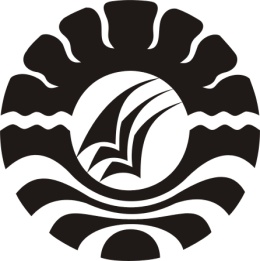 SKRIPSIPENGARUH MEDIA E-MODUL BERBASIS FLIPBOOK PADA MODEL PROBLEM BASED LEARNING (PBL) TERHADAP MOTIVASI DAN HASIL BELAJAR PESERTA DIDIK KELAS XII MIPA SMA NEGERI 1 WAJO(Studi Pada Materi Pokok Sifat Koligatif Larutan)Diajukan kepada Program  Studi Pendidikan Kimia, Jurusan Kimia, Fakultas Matematika dan Ilmu Pengetahuan Alam Universitas Negeri Makassar untuk memenuhi sebagian persyaratan guna  memperoleh gelar Sarjana Pendidikan KimiaYUSRIANA SOEJANA1413440017PROGRAM STUDI PENDIDIKAN KIMIAJURUSAN KIMIAFAKULTAS MATEMATIKA DAN ILMU PENGETAHUAN ALAMUNIVERSITAS NEGERI MAKASSAR2019ABSTRAKYusriana Soejana. 2018. Pengaruh Media Pembelajaran e-Modul Berbasis Flipbook  pada Model Problem Based Learning Terhadap Motivasi dan Hasil Belajar Peserta Didik Kelas XII MIPA SMA Negeri 1 Wajo (Studi pada Materi Sifat Koligatif Larutan). Skripsi. Jurusan Kimia, Program Studi Pendidikan Kimia, Fakultas Matematika dan Ilmu Pengetahuan Alam, Universitas Negeri Makassar (dibimbing oleh Muhammad Anwar dan Sudding).Penelitian ini adalah penelitian eksperimen semu yang bertujuan untuk mengetahui adanya pengaruh media pembelajaran e-modul berbasis flipbook pada model problem based learning terhadap motivasi dan hasil belajar peserta didik kelas XII MIPA SMA Negeri 1 Wajo pada materi pokok sifat koligatif larutan. Desain penelitian yang digunakan adalah posttest only control group design. Populasi dalam penelitian ini adalah peserta didik kelas XII MIPA SMA Negeri 1 Wajo yang terdiri dari 6 kelas. Pengambilan sampel dilakukan secara random sampling. Kelas yang terpilih sebagai kelas eksperimen yaitu kelas XII MIPA 1 yang dibelajarkan  menggunakan media pembelajaran e-modul berbasis flipbook  pada model problem based learning dan sebagai kelas kontrol yaitu kelas XII MIPA 6 dibelajarkan menggunakan model problem based learning. Hasil analisis statistik inferensial terhadap motivasi menunjukkan bahwa data motivasi belajar peserta didik untuk kelas eksperimen dan kelas kontrol terdistribusi normal dan memiliki varians yang homogen, sehingga dilakukan uji-t dengan α= 0,05 dan dk= 52, diperoleh thitung > ttabel (3,303>1,674). Perhitungan hasil belajar dari kelas eksperimen tidak terdistribusi normal dan kelas kontrol terdistribusi normal, serta kedua kelas berasal dari populasi yang homogen sehingga uji hipotesis yang digunakan yaitu uji statistik non-parametrik, Mann-Whitney dengan α= 0,05 diperoleh Zhitung > Ztabel (8,66 > 1,64). Dari data hasil statisitk inferensial motivasi dan hasil belajar peserta didik dapat disimpulkan bahwa ada pengaruh media pembelajaran e-modul berbasis flipbook pada model problem based learning terhadap motivasi dan hasil belajar peserta didik kelas XII MIPA SMA Negeri 1 Wajo pada materi pokok sifat koligatif larutan.Kata Kunci: PBL dan e-modul berbasis flipbook DAFTAR PUSTAKA[1][2][3][4][5][1]	M. Danial, “PENGEMBANGAN PERANGKAT PEMBELAJARAN KIMIA BERBASIS DISCOVERY LEARNING PADA MATERI LARUTAN PENYANGGA DI KELAS XI SMA,” Chem. Educ. Rev., pp. 42–69, 2018.[2]	L. Lu’mu and F. Amir, “PENGEMBANGAN MODUL PEMBELAJARAN JARINGAN DASAR BERBASIS MEDIA INTERAKTIF DI SMK.” UNIVERSITAS NEGERI MAKASSAR, 2018.[3]	F. Nurdin and T. Sulastri, “PENGARUH PENGGUNAAN MEDIA PEMBELAJARAN BERBASIS MACROMEDIA FLASH 8 PADA MODEL PEMBELAJARAN KOOPERATIF MELALUI PENDEKATAN SAINTIFIK TERHADAP MOTIVASI DAN HASIL BELAJAR (STUDY PADA MATERI POKOK LAJU REAKSI),” Chem. Educ. Rev., no. 1, pp. 29–43, 2018.[4]	S. Haryoko, “Efektivitas pemanfaatan media audio-visual sebagai alternatif optimalisasi model pembelajaran,” J. Edukasi Elektro, vol. 5, no. 1, 2012.[5]	A. Rahman, “Analisis hasil belajar matematika berdasarkan perbedaan gaya kognitif secara psikologis dan konseptual tempo pada siswa kelas X SMA Negeri 3 Makasar,” J. Pendidik. dan Kebud., vol. 14, no. 2, pp. 452–473, 2008.